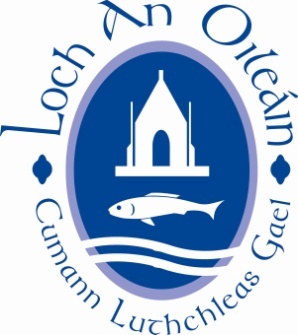 LOUGHINISLAND GAC AGM 26th NOV. 2020NOMINATION FORM FOR ELECTING 2021 EXECUTIVE COMMITTEEThe Executive Committee including the Players’ Representative, shall be elected by the Full Members present, entitled to vote and voting at the Annual General Meeting. Exceptions: The Children’s Officer and the Officer for Irish Language and Culture shall be appointed at the Annual General Meeting on the recommendation of the outgoing Executive Committee. The Youth Officer(s) will be appointed at the first meeting of the new Executive CommitteeNAME_ _ _ _ _ __ _ _ _ _ _ _ _ _ _ _ _MOTIONSType below (proposed motions may be amended by committee to comply with GAA regulations) COMMITTEEPOSITIONNOMINATION FOR 2021 EXECUTIVE COMMITTEEChairpersonVice-ChairpersonSecretaryAssist. SecretaryFixtures SecretaryTreasurerAssist. TreasurerPRORegistrarDevelopment OfficerChildren’s OfficerCultural OfficerCounty Board Rep.Healthy Clubs OfficerPlayers Rep. MenPlayers Rep. LadiesAdditional Committee Members